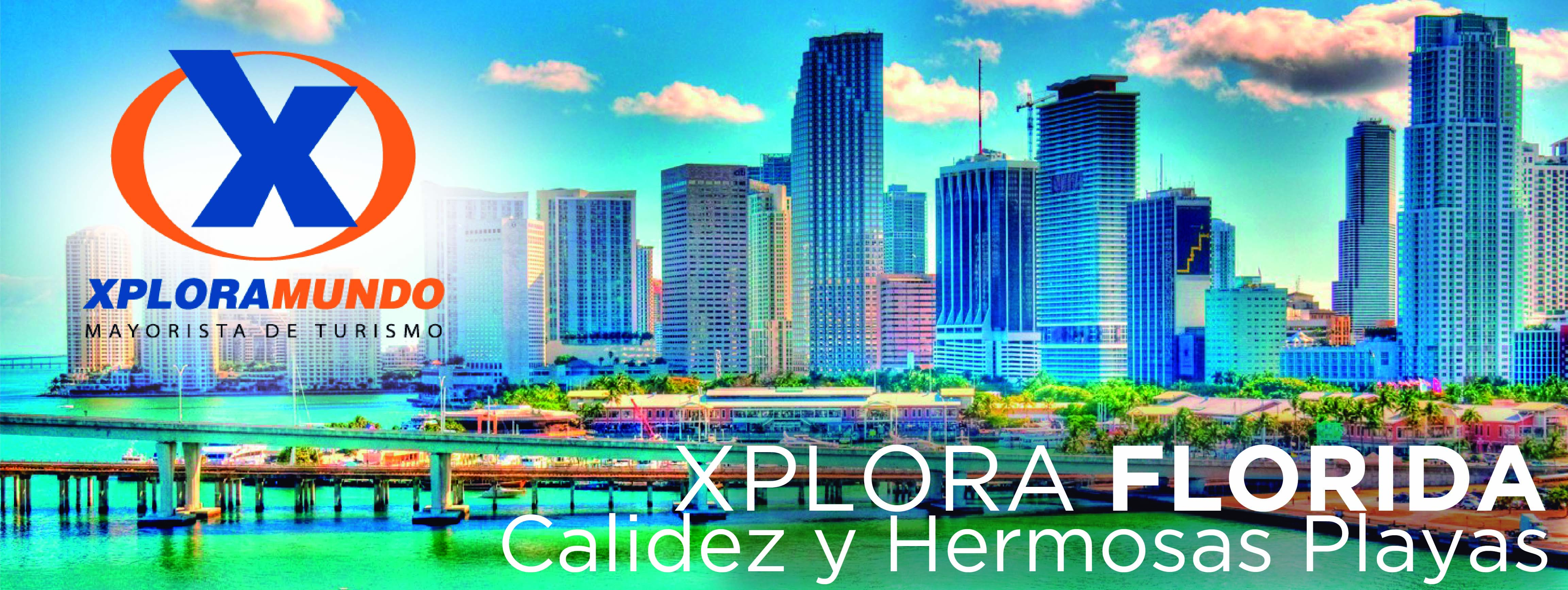 Tickets Atracciones Orlando 2017Atracciones en Orlando – TKTS sin trasladosNuestros Precios Incluyen: 2,4% IVA + 5% ISDAPLICA UNICAMENTE PARA PAGO EN EFECTIVO O CHEQUE*Entrega de TKTS de Atracciones se realiza en la ciudad de Orlando, en el Hotel o Casas que se alojen nuestros pasajeros y tiene un costo de US$ 35,00 por familia | por entrega.OPCIONES DE MAGIA A TU MANERAWalt Disney World nos entrega una nueva forma de visitar sus parques de Atracciones “MAGIA A TU MANERA”. Los parques temáticos de Walt Disney World son: MAGIC KINGDOM Park, EPCOT CENTER, MGM STUDIOS, ANIMAL KINGDOM Park.Los precios corresponden a visitas de UN PARQUE POR DIA. Es decir estos TKTS no permiten saltar de un parque a otro en el mismo día.La fecha de expiración de estos pases o tickets son de 14 días a partir del primer ingreso a cualquier parque temático. Se puede agregar opciones a estos pases ó tickets y entre ella tenemos:Opción Park Hopper. Esto quiere decir que se pueden visitar los 4 parques temáticos de Walt Disney World en el mismo día. Para ser aún más claros, sus pasajeros podrán saltar de un parque a otro sin ningún problema.Opción No Expiración. Pueden agregar a los pases ó tickets a los días no utilizados esta opción, es decir estos pases ó tickets jamás caducarán al agregar esta opción. Ejemplo.- si pasajero tiene un ticket de 5 días y decide visitar 4 parques. El quinto lo puede convertir en "No Expiración" y este día que le sobra jamás caducará. Podrá utilizarlo para una próxima visita.
Estas opciones descritas permiten tomarlas una por una ó también tomar todas. Lo único que tendrán que hacer, es sumar las opciones.Opción Water Park Fun & More Option. Esta opción incluye visitas adicionales a elección a: Downtown Disney, Disney's Blizzard Beach, Disney's Tyhpoon Lagoon, visita a DISNEYQUEST y al Complejo Deportivo Disney's Wide World of Sports. El número de visitas varía según la extensión del pase ó ticket adquirido.Pase ó ticket de 3 días incluye 3 visitas. Pase ó ticket de 4 y 5 días incluye 4 visitas. Pase ó ticket de 6 días incluye 5 visitas. Pase ó ticket de 7 a 10 días, incluye 6 visitas.NUESTRO STOCK DE TICKETS ES ILIMITADO | CONFIRMACION INMEDIATA EN NUESTRO SISTEMA ONLINEAPLICA UNICAMENTE PARA PAGO EN EFECTIVO O CHEQUEFavor Consulte Nuestro Sistema de Pagos con Tarjeta de CréditoVALIDEZ: ENERO 01 A DICIEMBRE 15, 2017TARIFAS SUJETAS A CAMBIO SIN PREVIO AVISOATRACCIONES ORLANDO | SOLO TKTS ADMISIONPrecio Venta PublicoPrecio Venta PublicoBLUE MAN GROUP SHOWAdultoNiño (3-9 años)Blue Man Group Nivel 1 - Nivel 25833DISCOVERY COVE DAY RESORTAdulto Niño (3-9 años)DC WITH SW + AQ | DOLPHIN NON - SWIMMER213213DC WITH SW + AQ | DOLPHIN SWIMMER308308DC WITH SW + AQ + BG | DOLPHIN NON - SWIMMER242242DC WITH SW + AQ + BG | DOLPHIN SWIMMER337337CIRQUE DU SOLEIL-LA NOUBA (Non-Ref)Adulto Niño (3-9 años)Category 1 (E-TICKETS)125100Category 2 (E-TICKETS)9072Category 3 (E-TICKETS)8467Category 4 (E-TICKETS)6654LEGOLAND FLORIDA (Non-Refundable)Adulto Niño (3-9 años)01 DAY LEGOLAND 867914 DAY TKT-TWO (2) LEGOLAND VISITS WITHIN 14 DAYS10397MAGIA A TU MANERA WALT DISNEY WORLD - BASEAdulto Niño (3-9 años)01 DAY ADMISSION TO MAGIC KINGDOM 16015201 DAY ANIMAL KINGDOM o EPCOT o DISNEY HOLLYWOOD STUDIOS14914002 DAYS MAGIA A TU MANERA27726103 DAYS MAGIA A TU MANERA35833504 DAYS MAGIA A TU MANERA42840405 DAYS MAGIA A TU MANERA44842306 DAYS MAGIA A TU MANERA47244807 DAYS MAGIA A TU MANERA49747208 DAYS MAGIA A TU MANERA50848409 DAYS MAGIA A TU MANERA52049710 DAYS MAGIA A TU MANERA533508MAGIA A TU MANERA WALT DISNEY WORLD - PARK HOPPERAdulto Niño (3-9 años)01 DAY  MAGIA A TU MANERA23622902 DAYS MAGIA A TU MANERA34436103 DAYS MAGIA A TU MANERA43341104 DAYS MAGIA A TU MANERA52049605 DAYS MAGIA A TU MANERA53951406 DAYS MAGIA A TU MANERA56253907 DAYS MAGIA A TU MANERA58756208 DAYS MAGIA A TU MANERA59957509 DAYS MAGIA A TU MANERA61158710 DAYS MAGIA A TU MANERA623599MAGIA A TU MANERA WALT DISNEY WORLD - PARK HOPPER PLUSAdulto Niño (3-9 años)01 DAY  MAGIA A TU MANERA25825802 DAYS MAGIA A TU MANERA38136503 DAYS  MAGIA A TU MANERA45343004 DAYS MAGIA A TU MANERA54051505 DAYS  MAGIA A TU MANERA55653306 DAYS MAGIA A TU MANERA58155607 DAYS  MAGIA A TU MANERA60558108 DAYS MAGIA A TU MANERA61759309 DAYS  MAGIA A TU MANERA62960510 DAYS MAGIA A TU MANERA642617MHM SPECIAL OFFER CIRQUE DU SOLEIL E TICKETS (Valid: DEC 16)Adulto Niño (3-9 años)CATEGORY 1-MHM PROMO11293CATEGORY 2-MHM PROMO7760CATEGORY 3-MHM PROMO6649CATEGORY 4-MHM PROMO5539FRONT & CENTER-MHM PROMO131112MEDIEVAL TIMESAdulto Niño (3-9 años)MEDIEVAL TIMES INCLUYE CENA Y SHOW4844MERLIN ATTRACTIONS: MADAME TUSSAUDS ORLANDO (MTO), SEA LIFE ORLANDO (SLO), THE ORLANDO EYE (EYE)AdultoNiño (3-9 años)01Day-1Attraction(Choose from MTO or SLO or EYE)221801Day-2Attractions(Choose from MTO or SLO or EYE)342901Day-3Attractions-MTO + SLO + EYE4238SEAWORLD | AQUATICA | BUSCH GARDENS | ADVENTURE ISLANDAdulto Niño (3-9 años)01 DAY SEAWORLD OR BUSCH GARDEN979702 DAYS a escoger entre: SW,AQ,BG,AI12212203 DAYS a escoger entre: SW,AQ,BG,AI13413404 DAYS PROMO LOS,  plus parking SW,AQ,BG,AI168168TKT DE COMIDA EN SEAWORLD: Todo el día de comidas4023UNIVERSAL ORLANDO: Universal Studios e Islas de la Aventura, Wet'n WildAdulto Niño (3-9 años)02 DAY + PARK TO PARK29328102 DAY + PARK TO PARK: 2 parques en días diferentes31830603 DAYS + PARK TO PARK (US + IOA)31630403 PARK EXPLORER (US & IOA & VOLCANO BAY)31830603 PARK 2DAY PARK TO PARK (US+IOA+VB)33932703 PARK 3DAY PARK TO PARK (US+IOA+VB)362350WET'N WILDAdulto Niño (3-9 años)01 DAY WET'N WILD5454